Informations générales pour faciliter votre séjour à l’occasion du PRINTEMPS DU PAYS CATHARE 2016 à TUCHAN.11350http://www.tourisme-corbieres-minervois.com/Informations générales, tourisme, hébergements visites etc sur Corbières et minervoisOFFICE DE TOURISME INTERCOMMUNAL DES CORBIERES SAUVAGES
2 route de Duilhac-sous-Peyrepertuse, 11350 CUCUGNAN 
lat. 42° 50' 58" - long. 2° 35' 53" 
Tél. +33 4 68 45 69 40
Fax +33 4 68 45 89 83 
bienvenue@corbieres-sauvages.com 
http://www.corbieres-sauvages.comInformations générales, tourisme, hébergements visites etc sur corbièreshttp://www.relaisaguilar.com/Village vacances et campinghttp://lapeiriere.fr/camping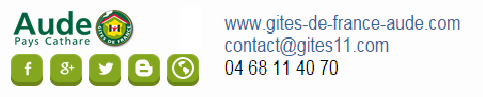 Hébergements labellisés et produits touristiqueshttp://www.tuchan.fr/fr/contacter-la-mairie Informations généralesCodepcyclotourisme11@laposte.netInformations générales